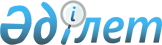 Об утверждении государственного образовательного заказа на дошкольное воспитание и обучение, размера родительской платы на 2020 год по району БәйтерекПостановление акимата района Бәйтерек Западно-Казахстанской области от 5 октября 2020 года № 478. Зарегистрировано Департаментом юстиции Западно-Казахстанской области 7 октября 2020 года № 6412
      Руководствуясь Законом Республики Казахстан от 23 января 2001 года "О местном государственном управлении и самоуправлении в Республике Казахстан", Законом  Республики Казахстан от 27 июля 2007 года "Об образовании", акимат района ПОСТАНОВЛЯЕТ:
      1. Утвердить государственный образовательный заказ на дошкольное воспитание и обучение, размер родительской платы на 2020 год по району Бәйтерек согласно приложению.
      2. Признать утратившим силу постановление акимата Зеленовского района от 28 марта 2018 года № 209 "Об утверждении государственного образовательного заказа на дошкольное воспитание и обучение, размера родительской платы на 2018 год по Зеленовскому району" (зарегистрированное в Реестре государственной регистрации нормативных правовых актов № 5141, опубликованное 20 апреля 2018 года в Эталонном контрольном банке нормативных правовых актов Республики Казахстан).
      3. Исполняющему обязанности руководителя аппарата акима района Бәйтерек (Н.Конашев) обеспечить государственную регистрацию данного постановления в органах юстиции.
      4. Контроль за исполнением настоящего постановления возложить на заместителя акима района Е.Бисакаева.
      5. Настоящее постановление вводится в действие со дня первого официального опубликования. Государственный образовательный заказ на дошкольное воспитание и обучение, размера родительской платы на 2020 год
					© 2012. РГП на ПХВ «Институт законодательства и правовой информации Республики Казахстан» Министерства юстиции Республики Казахстан
				
      Аким района

М. Токжанов
Приложение
к постановлению акимата
района Бәйтерек № 478
от 5 октября 2020 года
П/н

№
Административно-территориальное расположение организаций дошкольного воспитания и обучения
Наименование организаций дошкольного воспитания и обучения
Количество воспитанников организаций дошкольного воспитания и обучения
Государственный образовательный заказ на 1 воспитанника в месяц (тенге)
Размер родительской платы в дошкольных организациях образования в месяц (тенге)
Размер родительской платы в дошкольных организациях образования в месяц (тенге)
П/н

№
Административно-территориальное расположение организаций дошкольного воспитания и обучения
Наименование организаций дошкольного воспитания и обучения
Количество воспитанников организаций дошкольного воспитания и обучения
Государственный образовательный заказ на 1 воспитанника в месяц (тенге)
до 3-х лет (не более)
от 3-х до 6 лет (не более)
Детский сад (местный бюджет)
Детский сад (местный бюджет)
Детский сад (местный бюджет)
Детский сад (местный бюджет)
Детский сад (местный бюджет)
Детский сад (местный бюджет)
Детский сад (местный бюджет)
1.
село Дарьинское
Государственное коммунальное казенное предприятие "Ясли-сад "Жұлдыз-ай" отдела образования района Бәйтерек села Дарьинское"
140
36318
10292
12590
2.
село Макарово
Государственное коммунальное казенное предприятие "Детский сад "Айгөлек" отдела образования района Бәйтерек села Макарово"
18
87444
10292
12590
3.
село Махамбет
Государственное коммунальное казенное предприятие "Детский сад "Ақ бота" отдела образования района Бәйтерек села Махамбет"
25
61190
10292
12590
4.
село Новенькое
Государственное коммунальное казенное предприятие "Ясли-сад "Бүлдіршін" отдела образования района Бәйтерек села Новенькое"
95
35480
10292
12590
5.
село Переметное
Государственное коммунальное казенное предприятие "Ясли-сад "Еркемай" отдела образования района Бәйтерек села Переметное"
141
36803
10292
12590
6.
село Трекино
Государственное коммунальное казенное предприятие "Детский сад "Балдырған" отдела образования района Бәйтерек села Трекино"
75
37178
10292
12590
7.
село Шалғай
Государственное коммунальное казенное предприятие "Детский сад "Балапан" отдела образования района Бәйтерек села Шалғай"
18
96213
10292
12590
8.
село Щапово
Государственное коммунальное казенное предприятие "Ясли-сад "Бөбек" отдела образования района Бәйтерек села Щапово"
76
40593
10292
12590
Комплекс школа детский-сад (местный бюджет)
Комплекс школа детский-сад (местный бюджет)
Комплекс школа детский-сад (местный бюджет)
Комплекс школа детский-сад (местный бюджет)
Комплекс школа детский-сад (местный бюджет)
Комплекс школа детский-сад (местный бюджет)
Комплекс школа детский-сад (местный бюджет)
9.
село Белес
Коммунальное государственное учреждение "Средний общеобразовательный комплекс "школа-детский сад" Белес отдела образования района Бәйтерек"
50
30873
___
12590
10.
село Кушум
Коммунальное государственное учреждение "Кушумский средний общеобразовательный комплекс "школа-детский сад" отдела образования района Бәйтерек"
46
34355
10292
12590
11.
село Мичурино
Коммунальное государственное учреждение "Мичуринский средний общеобразовательный комплекс "школа-детский сад" отдела образования района Бәйтерек"
50
26012
___
12590
12.
село Погодаево
Коммунальное государственное учреждение "Средний общеобразовательный комплекс "школа-детский сад" имени Касыма Ахмирова отдела образования района Бәйтерек"
18
41722
10292
12590
13.
село Рубежинское
Коммунальное государственное учреждение "Рубежинский средний общеобразовательный комплекс "школа-детский сад" отдела образования района Бәйтерек"
25
33187
10292
12590
14.
село Асан
Коммунальное государственное учреждение "Средний общеобразовательный комплекс "школа-детский сад" Асан отдела образования района Бәйтерек"
25
28067
___
12590
15.
село Большой Чаган
Коммунальное государственное учреждение "Больше-Чаганский средний общеобразовательный комплекс "школа-детский сад" отдела образования района Бәйтерек"
50
20735
___
12590
16.
село Егіндібұлақ
Коммунальное государственное учреждение "Средний общеобразовательный комплекс "школа-детский сад" Егіндібұлак отдела образования района Бәйтерек"
10
67983
10292
12590
17.
село Махамбет
Коммунальное государственное учреждение "Средний общеобразовательный комплекс "школа-детский сад" Махамбет отдела образования района Бәйтерек
50
23267
10292
12590
18.
село Өркен
Коммунальное государственное учреждение "Средний общеобразовательный комплекс "школа-детский сад" Өркен отдела образования района Бәйтерек"
15
43728
10292
12590
19.
село Сұлу көл
Коммунальное государственное учреждение "Основной общеобразовательный комплекс "школа-детский сад" Сұлу көл" отдела образования района Бәйтерек"
12
55438
10292
12590
20.
село Чеботарево
Коммунальное государственное учреждение "Чеботаревский основной общеобразовательный комплекс "школа-детский сад" отдела образования района Бәйтерек
12
57521
10292
12590
21.
село Январцево
Коммунальное государственное учреждение "Январцевский средний общеобразовательный комплекс "школа-детский сад" отдела образования района Бәйтерек"
40
26956
10292
12590
Мини-центры с неполным днем пребывания (местный бюджет)
Мини-центры с неполным днем пребывания (местный бюджет)
Мини-центры с неполным днем пребывания (местный бюджет)
Мини-центры с неполным днем пребывания (местный бюджет)
Мини-центры с неполным днем пребывания (местный бюджет)
Мини-центры с неполным днем пребывания (местный бюджет)
Мини-центры с неполным днем пребывания (местный бюджет)
22.
село Достык
Коммунальное государственное учреждение "Средняя общеобразовательная школа Достык отдела образования района Бәйтерек"
40
10219
___
____
23.
село Железново
Коммунальное государственное учреждение "Ульяновская общеобразовательная средняя школа отдела образования района Бәйтерек"
8
27781
___
____
24.
село Зеленое
Коммунальное государственное учреждение "Зеленовская средняя общеобразовательная школа отдела образования района Бәйтерек"
30
13367
___
____
25.
село Калининское 
Коммунальное государственное учреждение "Каменская средняя общеобразовательная школа отдела образования района Бәйтерек"
10
22225
___
____
26.
село Кирсаново
Коммунальное государственное учреждение "Кирсановская основная общеобразовательная школа отдела образования района Бәйтерек"
7
23810
___
____
27.
село Новенькое
Коммунальное государственное учреждение "Новеньковская средняя общеобразовательная школа отдела образования района Бәйтерек"
15
10283
___
___
28.
село Озерное
Коммунальное государственное учреждение "Кировская основная общеобразовательная школа отдела образования района Бәйтерек"
17
14368
___
___
29.
село Садовое
Коммунальное государственное учреждение "Пригородная начальная общеобразовательная школа отдела образования района Бәйтерек"
13
15904
___
__
30.
село Раздольный
Коммунальное государственное учреждение "Раздольненская средняя общеобразовательная школа отдела образования района Бәйтерек"
16
15281
___
___
31.
село Жанатан
Коммунальное государственное учреждение "Жанатанская начальная общеобразовательная школа отдела образования района Бәйтерек"
5
30667
___
___
32.
село Новенький 
Коммунальное государственное учреждение "Новеньская средняя общеобразовательная школа отдела образования района Бәйтерек"
15
15483
___
___
33.
село Павлово
Коммунальное государственное учреждение "Павловская начальная общеобразовательная школа отдела образования района Бәйтерек"
6
25667
___
___
34.
село Переметное
Коммунальное государственное учреждение "Переметнинская средняя общеобразовательная школа отдела образования района Бәйтерек"
32
10151
___
____
35.
село Янайкино
Коммунальное государственное учреждение "Батуринская средняя общеобразовательная школа отдела образования района Бәйтерек"
30
9625
___
___
36.
село Большой Чаган
Коммунальное государственное учреждение "Больше-Чаганский средний общеобразовательный комплекс "школа-детский сад" отдела образования района Бәйтерек"
25
5360
___
___
37.
село Кушум
Коммунальное государственное учреждение "Кушумский средний общеобразовательный комплекс "школа-детский сад" отдела образования района Бәйтерек"
7
19488
___
___
38.
село Переметное
Коммунальное государственное учреждение "Средняя общеобразовательная школа имени Касыма Аманжолова отдела образования района Бәйтерек"
18
8375
___
___
39.
село Дарьинское
Коммунальное государственное учреждение "Дарьинская средняя общеобразовательная школа отдела образования района Бәйтерек"
32
10490
___
___
40.
село Чувашинское
Коммунальное государственное учреждение "Чувашинская средняя общеобразовательная школа отдела образования района Бәйтерек"
16
9688
_____
___
41.
село Рубежинское
Коммунальное государственное учреждение "Рубежинский средний общеобразовательный комплекс "школа-детский сад" отдела образования района Бәйтерек"
14
11440
____
___
42.
село Озерное
Коммунальное государственное учреждение "Озерновская основная общеобразовательная школа отдела образования района Бәйтерек"
15
9767
___
___
43.
село Факел
Коммунальное государственное учреждение "Подхозовская основная общеобразовательная школа отдела образования района Бәйтерек"
12
11444
___
___
44.
село Каражар 
Коммунальное государственное учреждение "Начальная общеобразовательная школа Каражар отдела образования района Бәйтерек"
8
16854
___
____
45.
село Котельниково
Коммунальное государственное учреждение "Красновская начальная общеобразовательная школа № 3 отдела образования района Бәйтерек"
6
23972
_____
______
46.
село Жайык
Коммунальное государственное учреждение "Жайыкская начальная общеобразовательная школа отдела образования района Бәйтерек"
8
20469
_____
______
Самостоятельный детский сад (местный бюджет)
Самостоятельный детский сад (местный бюджет)
Самостоятельный детский сад (местный бюджет)
Самостоятельный детский сад (местный бюджет)
Самостоятельный детский сад (местный бюджет)
47.
село Мичурино
Товарищество с ограниченной ответственностью "Жана толкын Орал", детский сад "Анфиса № 3"
39
31677
15000
15000
48.
село Трекино
Индивидуальный предприниматель "Султанова Айнур Армановна", детский сад "Күншуақ+"
60
31677
15000
15000
49.
село Переметное
Товарищество с ограниченной ответственностью "Гульнафис", детский сад "Ақбота"
84
31677
12000
12000
50.
село Достық
Индивидуальный предприниматель "Султанова Айнур Армановна", детский сад "Күншуақ-3"
60
31677
15000
15000
51.
село Дарьинское
Индивидуальный предприниматель "Пчела Майя", детский сад "Пчела Майя"
51
31677
15000
15000
52.
село Асан
Товарищество с ограниченной ответственностью "NRG Service", детский сад "Baby Land"
17
31677
15000
15000